RESUMO EXPANDIDO NÃO ESTRUTURADO: (Tipo: Estudo Original, Revisão, Relato de Caso)Título do trabalho em português [deve ser conciso e informativo, negrito Arial 14]Título do trabalho em Inglês [Arial 12]Título do trabalho em espanhol [Arial 12]Nome Completo dos Autores*, Segundo Autor2, Terceiro Autor2.[são permitidos no máximo 10 autores, note que autores da mesma instituição compartilham do mesmo número que está descrito no rodapé, Arial 11][Resumos Expandidos devem ser escritos utilizando 1200 e 1500 palavras (incluindo elementos pré-textuais, tabelas, figuras e referências bibliográficas)][A partir daqui começa a contagem entre 1200 e 1500 palavras]RESPEITE A QUANTIDADE DE PALAVRAS PARA NÃO SER REJEITADOINTRODUÇÃO [Negrito, Arial 10]A introdução do manuscrito segue as diretrizes de formatação com um recuo de parágrafo de 1,25 cm, justificação, fonte Arial de tamanho 10 pts e espaçamento entre linhas de 1,5 cm, mantendo o espaçamento 0 (zero) entre parágrafos. Neste contexto, seu propósito fundamental é delinear de forma clara e objetiva o âmbito da discussão no presente trabalho e estabelecer sua conexão com pesquisas correlatas. A introdução deve, em particular, destacar o potencial impacto científico da pesquisa. Este componente requer uma explanação minuciosa das seguintes áreas: a) a descrição da problemática que este artigo se propõe a solucionar; b) uma compreensão aprofundada do panorama atual no campo de estudo, apoiada nas referências bibliográficas mais recentes; c) uma justificação do estudo, fundamentando a importância de seu contributo para o avanço do campo; e d) a apresentação do objetivo da pesquisa, a ser incluído no último parágrafo da introdução. É imperativo evitar extensas revisões da literatura nesta seção, limitando-se a, no máximo, uma página e meia.Cada parágrafo da introdução deve ser cuidadosamente fundamentado em referências, com exceção do objetivo, o qual não requer citações. Um mínimo de 70% das fontes utilizadas deve ser proveniente dos últimos cinco anos, com preferência por artigos científicos e fontes amplamente reconhecidas. A coesão textual é essencial para facilitar a leitura e a compreensão do leitor. Ao citar as fontes, siga a norma Vancouver, utilizando numeração com algarismos arábicos sobrescritos, atribuindo a cada fonte (artigo) um número de identificação (consultar o item "Revisão Bibliográfica, Estudo de Caso ou Relato de Experiência").Evite o uso de frases curtas e desconexas como parágrafos e, da mesma forma, evite parágrafos excessivamente longos que possam dificultar a leitura e compreensão do leitor. Assim, os parágrafos devem, idealmente, conter entre 5 e 8 linhas. É essencial enfatizar o papel desta pesquisa em contribuir para a comunidade acadêmica, oferecendo informações complementares às já publicadas e servindo como base para futuros avanços na área em questão.O objetivo delineado na introdução deve estar em harmonia com a proposta do estudo, e o trabalho como um todo deve ser guiado pela meta estabelecida. Este objetivo deve ser mencionado no último parágrafo da introdução e também no resumo do artigo.OBJETIVO [Negrito, Arial 10]Deve conter a proposta principal do estudo e começa com verbo no infinitivo: Analisar, Pesquisar, etc.REVISÃO BIBLIOGRÁFICA / ESTUDO DE CASO /  RELATO DE EXPERIÊNCIA [Negrito, Arial 10]A seção de Revisão Bibliográfica, Estudo de Caso ou Relato de Experiência do manuscrito segue as diretrizes de formatação com um recuo de parágrafo de 1,25 cm, justificação, fonte Arial de tamanho 10 pts e espaçamento entre linhas de 1,5 cm, mantendo o espaçamento 0 (zero) entre parágrafos.Devem se limitar a descrever os resultados encontrados pelo estudo. Serão publicados APENAS RESULTADOS PRELIMINARES DE ESTUDOS para que sejam resguardadas a originalidade e o ineditismo de futuras publicações em formato de artigo completo em revista científica. Pode ser apresentada 1 (uma) figura apenas [imagem, gráfico ou tabela] para ilustrar o resultado. Não é permitido incluir imagem de terceiros. A revista não publica imagens que não sejam criadas pelos próprios autores do resumo. [Figuras não entram na contagem de palavras]. Pode apresentar apenas um gráfico, uma tabela OU uma única imagem. São permitidas figuras com no máximo três seções.As tabelas e figuras deverão ser apresentadas imediatamente após serem mencionadas no texto (usar a primeira letra maiúscula na menção no texto, ex.: Tabela 1 ou Figura 1). Os dados devem ser discutidos imediatamente após serem apresentados. Não apresentar todos os dados para depois iniciar a discussão. Para a discussão, usar literatura atual (70% dos últimos 5 anos) e publicadas em revistas de boa indexação.Quando a Figura for composta por gráficos, utilizar gráficos simples, de fácil compreensão, boa apresentação visual e boa resolução. Dar preferência para tons cinzas na formatação das figuras. Sempre que necessário, os dados numéricos devem ser submetidos à análise estatística.O Título das figuras deverá ser incluído acima da figura. O nome figura deverá ser escrito em caixa alta e em negrito. Ex.: FIGURA 1.O Título das tabelas e quadros deverá ser incluído acima dos mesmos. O nome tabela/quadro deverá ser escrito em caixa alta e em negrito. Ex.: TABELA 1; QUADRO 1.Para referenciar (citar) a fonte de onde foi extraído a informação descrita, a norma Vancouver, deverá usar numeração com algarismos arábicos sobrescritos, atribuindo a cada fonte usada (artigo) um número que o identifique. A numeração deverá ser inserida em ordem crescente, considerado o aparecimento no texto, repetindo-se a mesma numeração quantas vezes for citada uma determinada fonte no decorrer de todo o artigo.O uso de “et al.” é aceito quando o número de autores é acima de 3. Até 3 autores devem ser citados os nomes de todos os autores separados por vírgula. Desse modo, quando for o caso, recomendamos usar citação no final do texto.Para citações diretas de referências bibliográficas deve-se usar aspas na sequência do texto, de acordo com a norma Vancouver, atribuindo a cada autor um número que o identifique. As citações de falas/depoimentos dos sujeitos de pesquisa deverão ser apresentadas entre aspas.Exemplos:A revisão integrativa é de grande importância na área da saúde, possibilita que seja feita uma sintetize das pesquisas disponíveis acerca de um tema específico e permite o direcionamento da prática a partir do conhecimento científico. 1Souza et al 1 afirmam que a revisão integrativa é de grande importância na área da saúde, pois possibilita que seja feita uma sintetize das pesquisas disponíveis acerca de um tema específico e permite o direcionamento da prática a partir do conhecimento científico.Exemplo de dados Quantitativos de estudo original epidemiológico apresentados em TABELA:TABELA 1 [negrito] - Caracterização dos pacientes atendidos na Unidade Básica de Saúde, n=100. Juiz de Fora - MG, 2018. [a tabela deve ter título claro e objetivo]Fonte [negrito]: 1) Para dados originais colocar o nome de vocês autores + o ano em que o artigo será publicado: Souza et al. 1.  2) Para coleta em banco de dados públicos: Souza et al. 1; dados extraídos de XXXX (incluir a fonte original dos dados). [não se esquecer da fonte] [respeitar a foram de citação da revista]Exemplo de dados Qualitativos de uma revisão integrativa apresentados em QUADRO:Quadro 1 - Síntese dos principais achados sobre determinado tema, Belém - PA, 2020. Fonte [negrito]: 1) Para dados originais colocar o nome de vocês autores + o ano em que o artigo será publicado: Souza et al. 1.  2) Para coleta em banco de dados públicos: Souza et al. 1; dados extraídos de XXXX (incluir a fonte original dos dados). [não se esquecer da fonte] [respeitar a foram de citação da revista]Exemplo de FIGURA:FIGURA 1. Logotipo do Summit UMC. [a figura deve ter título claro e objetivo]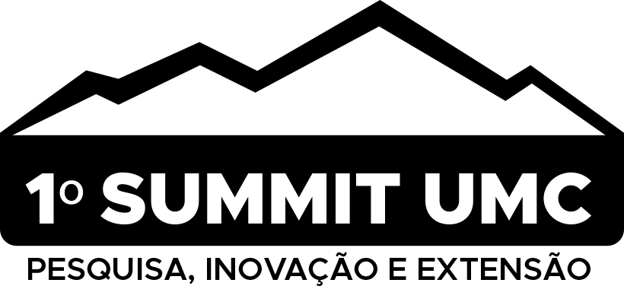 Fonte [negrito]: 1) Para dados originais colocar o nome de vocês autores + o ano em que o artigo será publicado: Souza et al. 1.  2) Para coleta em banco de dados públicos: Souza et al. 1; dados extraídos de XXXX (incluir a fonte original dos dados). [não se esquecer da fonte] [respeitar a foram de citação da revista]CONSIDERAÇÕES FINAIS [Negrito, Arial 10]A seção de Considerações Finais do manuscrito segue as diretrizes de formatação com um recuo de parágrafo de 1,25 cm, justificação, fonte Arial de tamanho 10 pts e espaçamento entre linhas de 1,5 cm, mantendo o espaçamento 0 (zero) entre parágrafos.Deve-se apresentar as conclusões preliminares pertinentes aos dados apresentados. NÃO USAR CITAÇÃO NESSA SEÇÃO. O texto deve ser escrito pelos autores.REFERÊNCIAS [Negrito] [Entre 6 e 10 artigos científicos, dos últimos 5 anos, listados em ordem alfabética] Texto sem recuo, justificado, fonte Arial, tamanho 10 pts, com espaçamento entre linhas de 1,5 cm. Usar ENTER entre uma referência e outra. Mínimo 6 e máximo de 10 e devem incluir apenas aquelas estritamente relevantes ao tema abordado. Usar, no mínimo, 70% das referências publicadas nos últimos 5 anos. As referências deverão ser numeradas com base em seu aparecimento no texto.Exemplos:Souza, M. T. D., Silva, M. D. D., & Carvalho, R. D. Revisão integrativa: o que é e como fazer. Einstein. 2010 Mar; 8(1), 102-06.Brandau, R., Monteiro, R., & Braile, D. M. Importância do uso correto dos descritores nos artigos científicos. Rev Bras Cir Cardiovasc. 2005 Jan/Mar; 20(1), VII-IX.Botelho, L. L. R., de Almeida Cunha, C. C., & Macedo, M. O método da revisão integrativa nos estudos organizacionais. Gestão e sociedade. 2011 Maio/Ago; 5(11), 121-36.Rother, E. T. Revisão sistemática X revisão narrativa. Rev. Col. Bras. Cir. 2007 Nov/Dez; 34(6): 428-31.Cruz, R. M., Borges-Andrade, J. E., Andrade, A. L. D., Moscon, D. C. B., Micheletto, M. R. D., Kienen, N., et al. Redação científica de artigos: problemas comuns. Rev. Psi: Org e Trab. 2020 Set; 20(3), 1-2.Thirteenth Pan American Sanitary Conference, Regional Committee, World Health Organization. Bol Oficina Sanit Panam. 1951 Mar; 30(3):343-67.Araújo H, Rodrigues L, editores. Manual de microbiologia médica. 3ª ed. São Paulo: Atlas; 2005.Saraiva PJ. Hidatidose. In: Ferreira AW, Ávila SLM, editores. Diagnóstico laboratorial. Rio de Janeiro: Guanabara Koogan; 1996. p. 201-7.VariávelN%SexoMasculino8080Feminino2020Idade30-40valor absolutoporcentagem41-50valor absolutoporcentagem51-60valor absolutoporcentagemEtc...valor absolutoporcentagemEscolaridadeEtc...valor absolutoporcentagemOutras variáveis etc...valor absolutoporcentagemTotal100-NAutores (Ano)Principais achados1Brandau et al. 2Tipo de estudo. As características do trabalho selecionado; e uma conclusão.2Botelho et al. 3Tipo de estudo. As características do trabalho selecionado; e uma conclusão.3Rother 4Tipo de estudo. As características do trabalho selecionado; e uma conclusão.4Cruz et al. 3Tipo de estudo. As características do trabalho selecionado; e uma conclusão.